SURAT KETERANGAN TELAH REVISINama Mahasiswa 			:  NPM			:  Program Studi		:  Judul	: Telah menyelesaikan Revisi Penulisan :    KKP ;  KARIL 1 ;   KARIL 2;  SKRIPSISesuai dengan daftar Revisi dari masing - masing Dosen Penguji.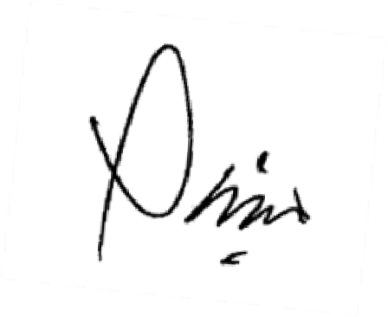      Surat ini dipergunakan sebagai surat keterangan Bebas Revisi bagi mahasiswa yang bersangkutan.Surabaya, 		2022Koordinator Program Studi AgroteknologiDr. Ir. Bakti Wisnu Widjajani, MP.
NIP. 19631005 198703 2001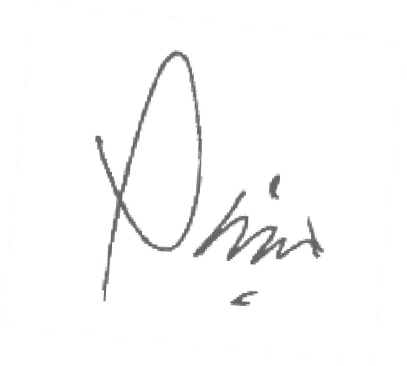 NoMengetahui NamaTanda Tangan1.Dosen Pembimbing Utama2.Dosen Pembimbing Pendamping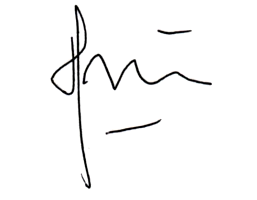 3.Dosen Penguji 13.4.Dosen Penguji 2